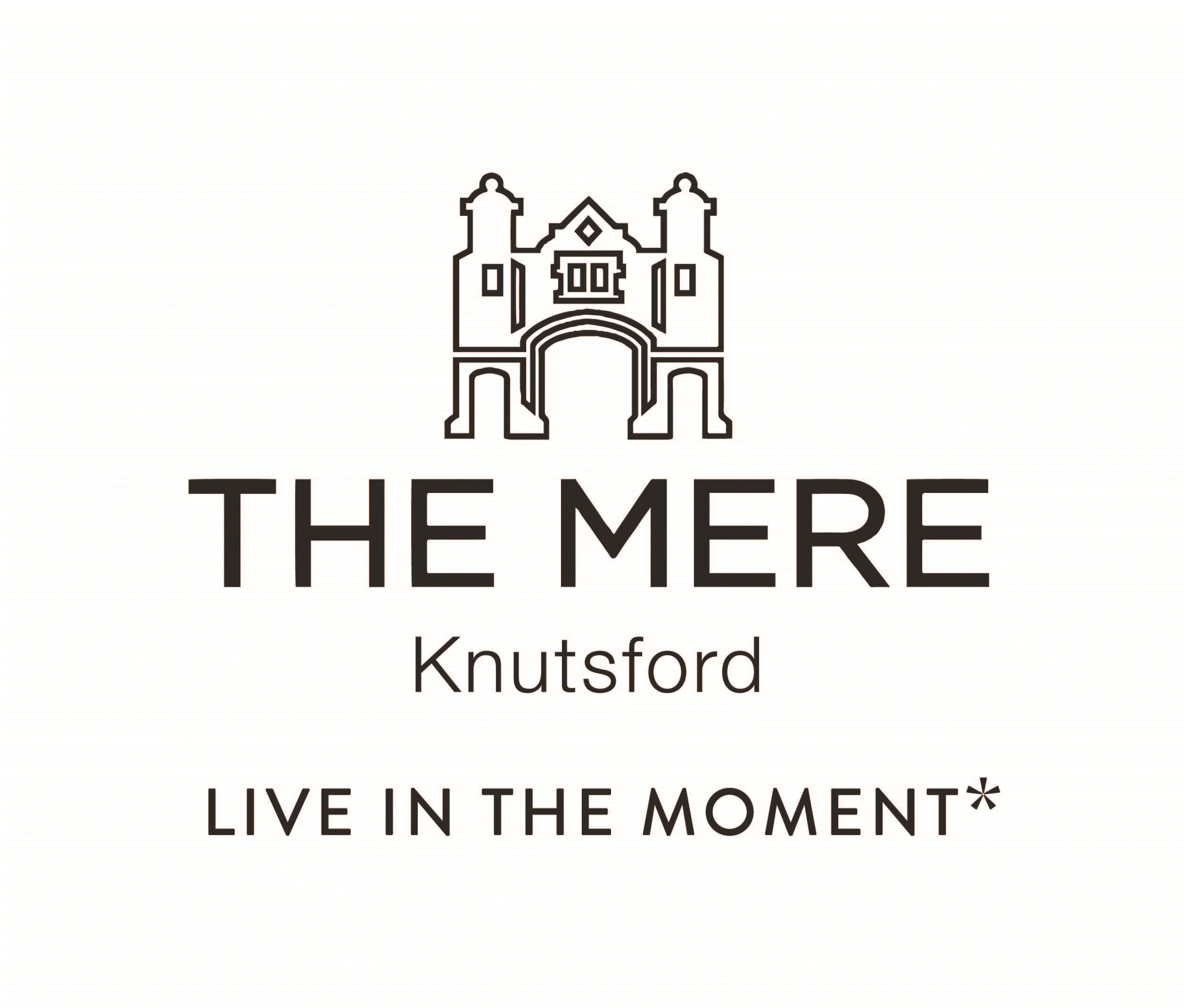 APPLICATION FOR ADULT GOLF MEMBERSHIP To the General Manager                                                                Date: We, the undersigned members of Mere Golf Club, wish to propose the following candidate (“Candidate”) for election as a member of the Club. Candidate’s Name in Full: Date of Birth: Address: Post Code:	Home Tel. 					Business Tel. No. Mobile Number: Email Address: Occupation: Business Address: Post Code: Other Golf Clubs of which the Candidate is a member: CDH number: Which Club will be your home Club for handicap purposes? Name (Please print in full) Proposer                                       Signature:  ……………………………………………………..I (the Candidate), undertake, if elected, to be bound by all the Club Rules and Bye-laws for the period of membership and agree that my personal data will be processed by the Club for the purposes of club and membership administration and to facilitate participation in competitions, social events etc. Candidate’s Signature:  ………………………………………………..The Proposer, who has been a full member of the club for at least 2 years, should write an introductory letter which must be submitted with this form. Application for Golf Membership NOTES FOR THE GUIDANCE OFSELECTION COMMITTEES, SPONSORS AND APPLICANTS’SELECTIONThe Selection Committee comprises the President, Captain and the General Manager. SPONSORS 1 Proposer: (a) The Proposer must know the applicant and must themselves have been members of the Club for at least two years. (b) The Proposer will be held responsible for the good conduct, attention to Club Rules, golf and dress etiquette of the nominee and should ensure that the new member is introduced to other members. The proposer should also ensure the new member is acquainted with the layout of the course.(c) They should also ensure that their nominee is made aware of the various starting places on the course, in particular strict adherence to the starting times and places as displayed. (d) The Proposer must also understand that the first year of membership is probationary and if the applicant during this period proves to be unsatisfactory, the Club reserves the right to terminate the membership. In such cases the Committee may, at their discretion, seek the resignation of the Sponsors. 2. The proposer and/or seconder should invite the candidate to play golf with the team at the Mere prior to the application being submitted and should state this in the supporting letter 3. Any member, probationary or otherwise, either expelled or otherwise ceasing to be a member of the Club, shall not be entitled to have any part of their annual subscription returned. 4. In the case of an application to become a member being rejected, the candidate’s Proposer will be notified. The Proposer must then inform the candidate, who shall not be admitted into the Club as a visitor or guest except at the discretion of the Committee. Application for Golf Membership NOTES FOR APPLICANTS(a) Adult applicants need a Proposer to sign their application form. Each signatory shall write a letter to the Club supporting the applicant. The Proposer should be available to attend a selection interview with his/her nominee if advised of such a meeting. (b) Adult applicants new to the area and without sponsors may be required to play a round of golf with a Board or Committee member. They must also be able to provide confirmation of handicap by way of a recognised handicap certificate or CDH number, or at least 3 scorecards signed by a player with a recognised CONGU handicap. (c) Junior applicants aged between 10 and 18 need a Proposer who should write to the Club supporting the applicant. The parent/guardian and Proposer should accompany the junior at the selection interview, who should gain the approval of the Junior Organiser. (d) If accepted into any category of membership, by signing the application form all applicants agree to be bound by all the club rules and by-laws for the period membership. (e) Membership shall not commence until the full subscription and any additional joining or membership fee is paid in full.  